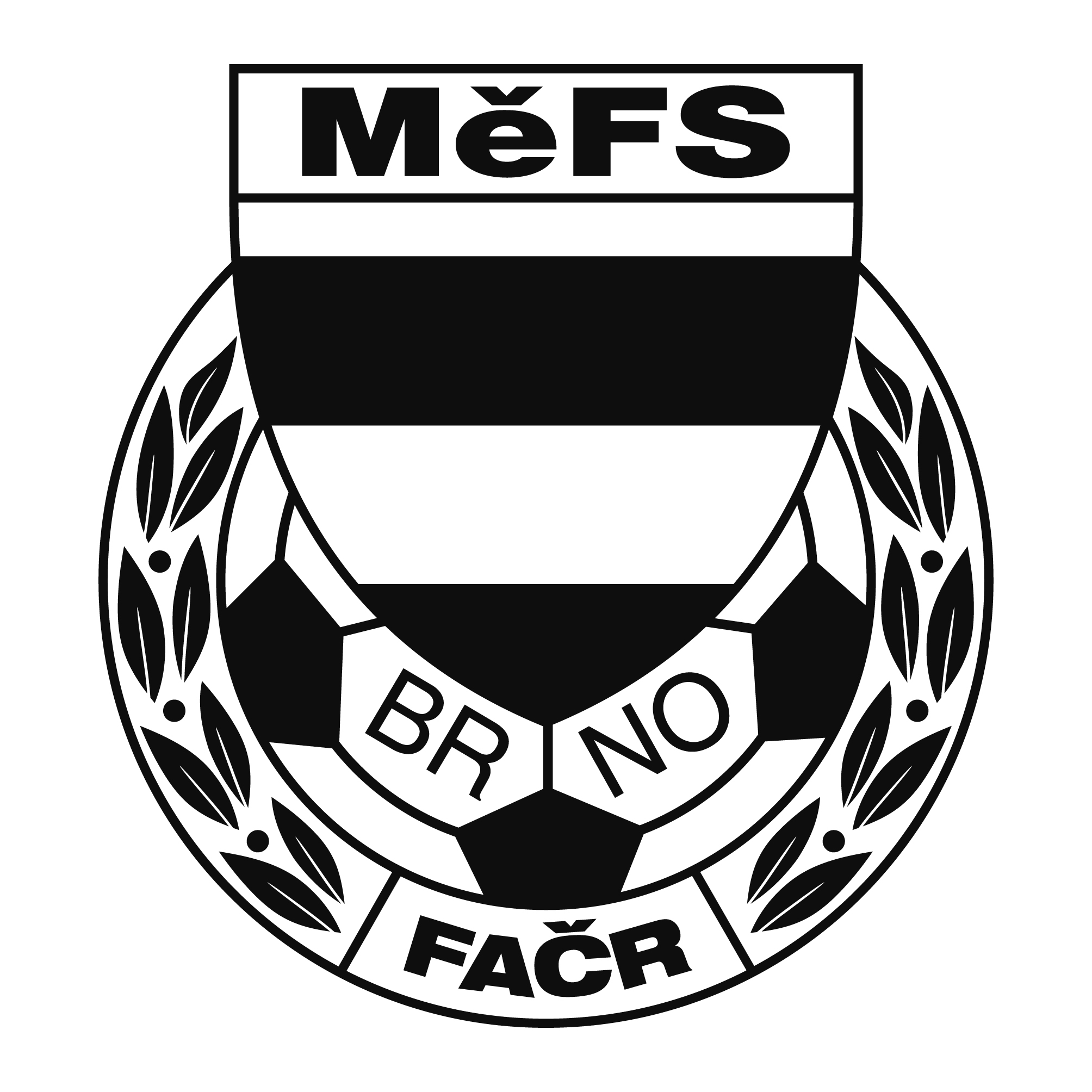 NOMINAČNÍ  LISTINAvýběru MěFS, hráčů U 12 Akce:		Meziokresní halový turnaj mladších žáků kategorie U12 a U13 
			O putovní pohár předsedy JmKFS 
Pátek dne 29. listopadu 2019, Sportovní hala v LužicíchMísto, datum a čas srazu: 	Brno, ul. Vojtova – u stadionu SK Moravská Slávia				v pátek 29. 11. 2019 v 8.00 hodinPředpokládaný konec:	15.00 hod, příjezd do Brna cca v 16.15 hod.Nominace hráčů U 12:Hráči si vezmou s sebou:sálovou obuv se světlou podrážkou, brankáři vlastní výzbroj, kartičku pojištěnce.Necestující náhradníci: Kratochvíl Denis (FC Svratka Brno), Jedlička Tomáš (SK Slatina)Trenéři: Šrámek Jiří, Záleský David			vedoucí: Dvořák PetrV krajním případě lze vyrozumět telefonicky p. Dvořák Petr – tel. 739593355.V případě neomluvené neúčasti nominovaných hráčů se klub vystavuje postihu dle článku 17 bod 3 RFS !V Brně 18. listopadu 2019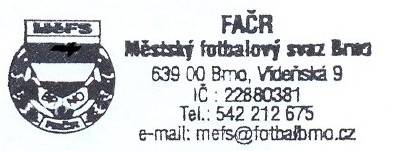    Mgr. Tomáš Němčanský, v.r.					 Mgr. Jan Maroši, v.r.	předseda KM MěFS						  předseda VV MěFSZa správnost:				                                                                              Libor Charvát					              sekretář MěFSPříjmení a jménomateřský klubFoltas Petr - brankářFC Svratka BrnoArifovič DarioFC Svratka BrnoKřivánek JanTJ Start BrnoAdametz OliverTJ Start BrnoLorenc VojtěchTJ Start BrnoŠlampa PetrTJ Start BrnoBlahák ZbyněkFC SoběšiceSalzman AdamFC SoběšiceDerka JanFC MedlánkyHuryta MikulášFC MedlánkyMifek JanČAFC Židenice 2011Rudolf Matyáš - brankařČAFC Židenice 2011